Properties of MatterMatterMatter is composed of 			Pure substances may be				  or  			ElementsSimplest pure substancesSome elemental substances are made of multiple atoms“diatomic” moleculeallotropesCompoundsMade of several elements in specific proportionsSystematic naming tells you what types of atoms are in a compound, and in some cases the proportionsExamples:Carbon dioxide				Dinitrogen monoxide			Carbon tetrachlorideNot always the case! Ionic compounds follow other rules.Sodium chloride			Magnesium chlorideCommon ChemicalsCommon chemicals have both a 				name and a 			nameIn many cases, the common name is acceptedExamples:	Water			AmmoniaEx.	Are the following elements, compounds, or both? Write the make-up of each.a) S8			b)   H2CO3		c)   CH3COOH		d)   Mg(OH)2		e)   Ca3(C6H5O7)2Classification of MatterPure Substances	Elemental	CompoundStates of Matter (three main)Other States of Matter	Amorphous	Plasma	GlassesClassifying States of MatterProperties of Matterphysical properties:characteristics that are directly 			chemical properties:characteristics that describe the behavior of matterMixturesHomogeneous: every piece of a sample has identical characteristics, though another sample with the same components may have different characteristicsatoms or molecules mixed uniformlyHeterogeneous: contains regions within the sample with different characteristicsatoms or molecules not mixed uniformlyEx	Classify as a type of mixture.Separating mixturesseparate mixtures based on different physical properties of the components (Physical change)MethodsDistillationFiltrationChromatographyEvaporationDecantingPeriodic Table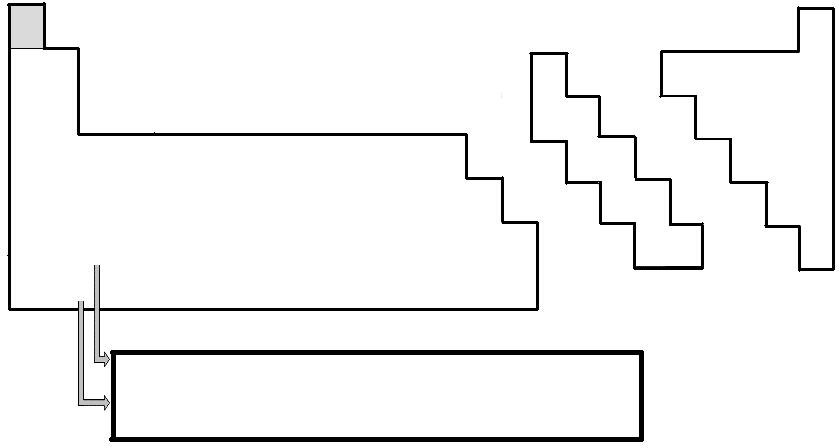 Types of Elements	Metals	Nonmetals	MetalloidsChanges in MatterPhysical changes: 	changes that alter the 		or 			of the matter without alteringthe composition Chemical changes: changes that alter the 			of matter are called the atoms that are present rearrange into new molecules, but all of the original atoms are still presentPhysical ChangesChemical ChangesTemperatureConversion formulas:
We use the Kelvin in Chemistry:
Ex	Find the Fahrenheit and Kelvin temperatures on Venus, which has a constant temperature 462°C.Heat:Three modes of heat transferConductionConvectionRadiationSpecific heat:We can find the amount of energy transferred by the equation:Ex 	How much energy is needed to raise 250mL of water from 12°C  (out of the faucet) to 95°C?States of Matter and EnergyEnergy and Phase DiagramsLatent Heat:Ex	How does ice melt in ice water?PropertiesExamplesSolidLiquidGasStateShapeVolumeCompressible?Flow?Rubbing AlcoholSodaItalian DressingSandBlood